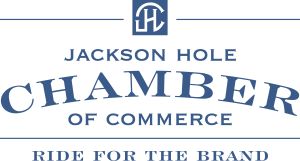 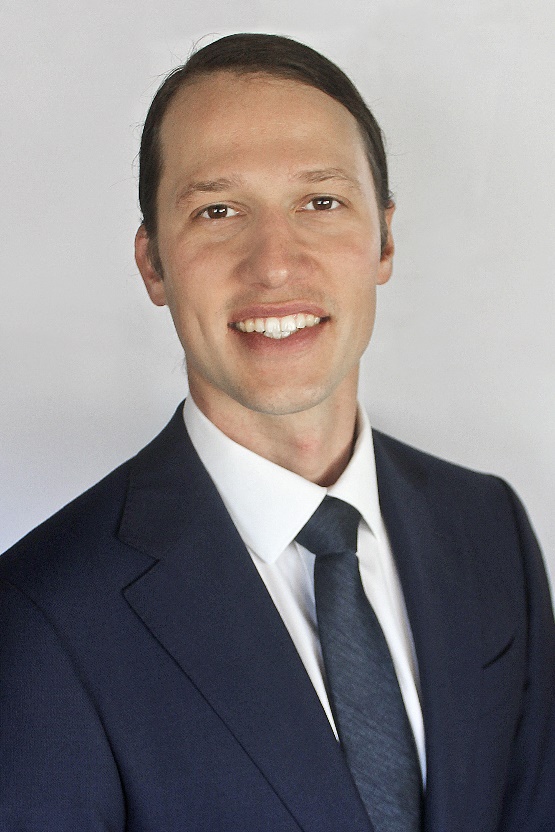 Nick Koinis, Financial Advisor, Edward JonesI grew up in Southwest Florida and first moved to the Tetons in 2014. My wife, Alyssa, and I have two daughters and we feel very fortunate to raise them here in this special place. We enjoy trail running, skiing, and backpacking. Since our daughters were born, we find ourselves doing a little more gardening, walking, and making things together in our spare time.Before joining Edward Jones as a financial advisor, I pursued a career in outdoor education for nearly a decade. I earned a Master of Science degree in natural science education from the University of Wyoming. I focused on a student-centered approach to teaching and I spent many days hiking and exploring outside with my students. In my current role as a financial advisor, I love learning about my clients and what is most important to them. Whether their needs include preparing for retirement, protecting their loved ones, or cash management, I am committed to helping my clients and their families reach their goals.   Volunteering is another important part of my life. I am a Rotarian and I currently serve on the Chamber Membership Committee and as the vice-chair for the Teton Music School. The Chamber has been supportive of me and my business over the last few years and I am looking forward to contributing in a greater capacity moving forward.